         الجمهورية الجزائرية الدموقراطية الشعبية 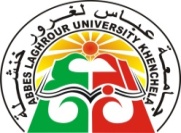 وزارة التعليـــم العالــــي و البحـــث العلمـــيجامعة عباس لغرور – خنشلةكلية العلوم الاجتماعية و الإنسانيةإعلان لطلاب السنة الثانية ماستر تنهي إدارة كلية العلوم الاجتماعية والإنسانية الى  علم جميع طلبة السنة الثانية ماستر (جميع التخصصات)، إنهم ملزمون بما يلي : 1-  مواصلة انجاز مذكرات التخرج  والتنسيق الدائم مع المشرفين من أجل إتمام وإنهاء هذا العمل في صورة علمية لائقة. 2 - تكثيف الاتصالات بينهم وبين الأساتذة الذين يشرفون عليهم باستخدام الوسائل التكنولوجية المتاحة، من اجل تلقي التوجيهات المنهجية والعلمية اللازمة لانجاز هذا العمل 3- ضرورة إنهاء  جميع الأعمال المتعلقة بانجاز مذكرة التخرج  قبل  شهر سبتمبر 2020.  4  - تجرى المناقشات خلال شهر سبتمبر 2020.وفي الأخير نذكركم بان كل فضاءات الكلية مفتوحة، وهي موضوعة تحت تصرف الأساتذة و الطلبة المقبلين على التخرج، بشرط الالتزام بشروط الوقاية الصحية .ادارة الكلية